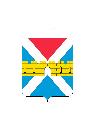 АДМИНИСТРАЦИЯ  КРЫМСКОГО  ГОРОДСКОГО  ПОСЕЛЕНИЯ КРЫМСКОГО РАЙОНАПОСТАНОВЛЕНИЕот 29.12.2023                                                                                                                         № 1635город КрымскО внесении изменений в постановление администрации Крымского городского поселения Крымского района от 25 августа 2020 г. № 665 «Информационное обществоКрымского городского поселения  Крымского района» на 2021 г. - 2023 г.»В связи с корректировкой перечня мероприятий, намеченных                                к реализации в рамках муниципальной  программы «Информационное общество Крымского городского поселения  Крымского района» на 2021 г.-2023 г., а также уточнением объемов средств необходимых для их осуществления, п о с т а н о в л я ю:1. Внести изменения в приложение к  постановлению администрации Крымского городского поселения Крымского района от 25 августа 2020 г.                 № 665 «Об утверждении муниципальной программы «Информационное общество Крымского городского поселения Крымского района»                         на 2021 г.– 2023 г.» и читать его в новой редакции (приложение). 2. Организационному отделу администрации Крымского городского поселения Крымского района (Завгородняя Е.Н.) разместить настоящее постановление на официальном сайте администрации Крымского городского поселения Крымского района в сети Интернет. 3. Постановление вступает в силу со дня его подписания.Глава Крымского городскогопоселения Крымского района                                                              Я.Г. Будагов